ВНЕСЕНИЕ ИЗМЕНЕНИЙВ ПРАВИЛА ЗЕМЛЕПОЛЬЗОВАНИЯ И ЗАСТРОЙКИСЕЛЬСКОГО ПОСЕЛЕНИЯ ВОСТРЕЦОВСКИЙ СЕЛЬСОВЕТ МУНИЦИПАЛЬНОГО РАЙОНА БУРАЕВСКИЙ РАЙОН РЕСПУБЛИКИ БАШКОРТОСТАН56/2020-ПЗЗЗаказчик:  Администрация сельского поселения                   Вострецовский сельсовет муниципального района                  Бураевский район Республики Башкортостан2021г.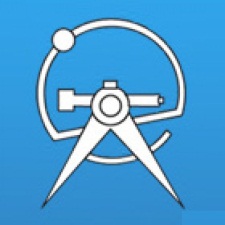 ОБЩЕСТВО С ОГРАНИЧЕННОЙОТВЕТСТВЕННОСТЬЮ  «ГЕОСТРОЙИНЖИНИРИНГ»ОБЩЕСТВО С ОГРАНИЧЕННОЙОТВЕТСТВЕННОСТЬЮ  «ГЕОСТРОЙИНЖИНИРИНГ»